Form 21(Regulation 22)(In typescript and completed in duplicate)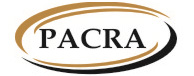 THE PATENTS AND COMPANIES REGISTRATION AGENCYThe Companies Act, 2017(Act No. 10 of 2017)____________The Companies (Prescribed Forms) Regulations, 2018(Section 123)Available at www.pacra.org.zmDECLARATION OF BENEFICIAL OWNERSHIPDECLARATION OF BENEFICIAL OWNERSHIPDECLARATION OF BENEFICIAL OWNERSHIPDECLARATION OF BENEFICIAL OWNERSHIPDECLARATION OF BENEFICIAL OWNERSHIPDECLARATION OF BENEFICIAL OWNERSHIPDECLARATION OF BENEFICIAL OWNERSHIPDECLARATION OF BENEFICIAL OWNERSHIPDECLARATION OF BENEFICIAL OWNERSHIPDECLARATION OF BENEFICIAL OWNERSHIPDECLARATION OF BENEFICIAL OWNERSHIPDECLARATION OF BENEFICIAL OWNERSHIPDECLARATION OF BENEFICIAL OWNERSHIPDECLARATION OF BENEFICIAL OWNERSHIPDECLARATION OF BENEFICIAL OWNERSHIPPART ACOMPANY DETAILSPART ACOMPANY DETAILSPART ACOMPANY DETAILSPART ACOMPANY DETAILSPART ACOMPANY DETAILSPART ACOMPANY DETAILSPART ACOMPANY DETAILSPART ACOMPANY DETAILSPART ACOMPANY DETAILSPART ACOMPANY DETAILSPART ACOMPANY DETAILSPART ACOMPANY DETAILSPART ACOMPANY DETAILSPART ACOMPANY DETAILSPART ACOMPANY DETAILSCompany Number Indicate the 12 digit registration numberCompany Number Indicate the 12 digit registration numberCompany Number Indicate the 12 digit registration numberCompany Name Indicate the name as captured on the certificate of incorporationCompany Name Indicate the name as captured on the certificate of incorporationCompany Name Indicate the name as captured on the certificate of incorporationPART BDETAILS OF PERSON ENTERED IN THE REGISTER OF MEMBERS PART BDETAILS OF PERSON ENTERED IN THE REGISTER OF MEMBERS PART BDETAILS OF PERSON ENTERED IN THE REGISTER OF MEMBERS PART BDETAILS OF PERSON ENTERED IN THE REGISTER OF MEMBERS PART BDETAILS OF PERSON ENTERED IN THE REGISTER OF MEMBERS PART BDETAILS OF PERSON ENTERED IN THE REGISTER OF MEMBERS PART BDETAILS OF PERSON ENTERED IN THE REGISTER OF MEMBERS PART BDETAILS OF PERSON ENTERED IN THE REGISTER OF MEMBERS PART BDETAILS OF PERSON ENTERED IN THE REGISTER OF MEMBERS PART BDETAILS OF PERSON ENTERED IN THE REGISTER OF MEMBERS PART BDETAILS OF PERSON ENTERED IN THE REGISTER OF MEMBERS PART BDETAILS OF PERSON ENTERED IN THE REGISTER OF MEMBERS PART BDETAILS OF PERSON ENTERED IN THE REGISTER OF MEMBERS PART BDETAILS OF PERSON ENTERED IN THE REGISTER OF MEMBERS PART BDETAILS OF PERSON ENTERED IN THE REGISTER OF MEMBERS PARTICULARS OF SHAREHOLDERPARTICULARS OF SHAREHOLDERPARTICULARS OF SHAREHOLDERPARTICULARS OF SHAREHOLDERPARTICULARS OF SHAREHOLDERPARTICULARS OF SHAREHOLDERPARTICULARS OF SHAREHOLDERPARTICULARS OF SHAREHOLDERPARTICULARS OF SHAREHOLDERPARTICULARS OF SHAREHOLDERPARTICULARS OF SHAREHOLDERPARTICULARS OF SHAREHOLDERPARTICULARS OF SHAREHOLDERFirst NameFirst NameFirst NameSurnameSurnameSurnameGenderGenderGenderDate of BirthDate of BirthDate of BirthNationalityNationalityNationalityIdentity TypeFor Zambians: NRC For non-Zambians: NRC/Passport/ Driver’s Licence/Resident PermitIdentity TypeFor Zambians: NRC For non-Zambians: NRC/Passport/ Driver’s Licence/Resident PermitIdentity TypeFor Zambians: NRC For non-Zambians: NRC/Passport/ Driver’s Licence/Resident PermitIdentity NumberIdentity NumberIdentity NumberName of Body Corporate Where applicant is a Body CorporateName of Body Corporate Where applicant is a Body CorporateName of Body Corporate Where applicant is a Body CorporateNature of Body CorporateWhere applicant is a Body Corporate, indicate whether applicant is a  Company, Co-operative, Trust, Society, Etc.Nature of Body CorporateWhere applicant is a Body Corporate, indicate whether applicant is a  Company, Co-operative, Trust, Society, Etc.Nature of Body CorporateWhere applicant is a Body Corporate, indicate whether applicant is a  Company, Co-operative, Trust, Society, Etc.Registration Number, Date and Country of Incorporation of Body CorporateWhere applicant is a Body CorporateRegistration Number, Date and Country of Incorporation of Body CorporateWhere applicant is a Body CorporateRegistration Number, Date and Country of Incorporation of Body CorporateWhere applicant is a Body CorporatePhone NumberPhone NumberMobilePhone NumberPhone NumberLandlineEmail AddressEmail AddressEmail AddressPhysical Address Physical Address Plot/House/ VillagePhysical Address Physical Address StreetPhysical Address Physical Address AreaPhysical Address Physical Address TownPhysical Address Physical Address ProvincePhysical Address Physical Address CountryNumber of SharesNumber of SharesShares held before declarationNumber of SharesNumber of SharesShares declaredNumber of SharesNumber of SharesShares held after declarationClass of SharesClass of SharesClass of SharesPar Value of SharesPar Value of SharesPar Value of SharesNumbering of SharesIndicate numbering of shares as in the Company Register of SharesNumbering of SharesIndicate numbering of shares as in the Company Register of SharesNumbering of SharesIndicate numbering of shares as in the Company Register of SharesNumbering of SharesIndicate numbering of shares as in the Company Register of SharesNumbering of SharesIndicate numbering of shares as in the Company Register of SharesNumbering of SharesIndicate numbering of shares as in the Company Register of SharesFrom ToToNumbering of SharesIndicate numbering of shares as in the Company Register of SharesNumbering of SharesIndicate numbering of shares as in the Company Register of SharesNumbering of SharesIndicate numbering of shares as in the Company Register of SharesConsideration for the shares Indicate payment received for shares where applicableConsideration for the shares Indicate payment received for shares where applicableConsideration for the shares Indicate payment received for shares where applicablePART C DETAILS OF BENEFICIAL OWNER PART C DETAILS OF BENEFICIAL OWNER PART C DETAILS OF BENEFICIAL OWNER PART C DETAILS OF BENEFICIAL OWNER PART C DETAILS OF BENEFICIAL OWNER PART C DETAILS OF BENEFICIAL OWNER PART C DETAILS OF BENEFICIAL OWNER PART C DETAILS OF BENEFICIAL OWNER PART C DETAILS OF BENEFICIAL OWNER PART C DETAILS OF BENEFICIAL OWNER PART C DETAILS OF BENEFICIAL OWNER PART C DETAILS OF BENEFICIAL OWNER PART C DETAILS OF BENEFICIAL OWNER PART C DETAILS OF BENEFICIAL OWNER PART C DETAILS OF BENEFICIAL OWNER PARTICULARS OF BENEFICIAL OWNERSHIPPARTICULARS OF BENEFICIAL OWNERSHIPPARTICULARS OF BENEFICIAL OWNERSHIPPARTICULARS OF BENEFICIAL OWNERSHIPPARTICULARS OF BENEFICIAL OWNERSHIPPARTICULARS OF BENEFICIAL OWNERSHIPPARTICULARS OF BENEFICIAL OWNERSHIPPARTICULARS OF BENEFICIAL OWNERSHIPPARTICULARS OF BENEFICIAL OWNERSHIPPARTICULARS OF BENEFICIAL OWNERSHIPPARTICULARS OF BENEFICIAL OWNERSHIPPARTICULARS OF BENEFICIAL OWNERSHIPPARTICULARS OF BENEFICIAL OWNERSHIPFirst NameFirst NameFirst NameSurnameSurnameSurnameGenderGenderGenderDate of BirthDate of BirthDate of BirthNationalityNationalityNationalityIdentity TypeFor Zambians: NRC For non-Zambians: NRC/Passport/ Driver’s Licence/Resident PermitIdentity TypeFor Zambians: NRC For non-Zambians: NRC/Passport/ Driver’s Licence/Resident PermitIdentity TypeFor Zambians: NRC For non-Zambians: NRC/Passport/ Driver’s Licence/Resident PermitIdentity NumberIdentity NumberIdentity NumberOccupationOccupationOccupationName of Body Corporate Where applicant is a Body CorporateName of Body Corporate Where applicant is a Body CorporateName of Body Corporate Where applicant is a Body CorporateNature of Body CorporateWhere applicant is a Body Corporate, indicate whether applicant is a  Company, Co-operative, Trust, Society, Etc.Nature of Body CorporateWhere applicant is a Body Corporate, indicate whether applicant is a  Company, Co-operative, Trust, Society, Etc.Nature of Body CorporateWhere applicant is a Body Corporate, indicate whether applicant is a  Company, Co-operative, Trust, Society, Etc.Registration Number, Date and Country of Incorporation of Body CorporateWhere applicant is a Body CorporateRegistration Number, Date and Country of Incorporation of Body CorporateWhere applicant is a Body CorporateRegistration Number, Date and Country of Incorporation of Body CorporateWhere applicant is a Body CorporatePhone NumberPhone NumberMobilePhone NumberPhone NumberLandlineEmail AddressEmail AddressEmail AddressPhysical/ Registered Office Address Physical/ Registered Office Address Plot/House/ VillagePhysical/ Registered Office Address Physical/ Registered Office Address StreetPhysical/ Registered Office Address Physical/ Registered Office Address AreaPhysical/ Registered Office Address Physical/ Registered Office Address TownPhysical/ Registered Office Address Physical/ Registered Office Address ProvincePhysical/ Registered Office Address Physical/ Registered Office Address CountryDIRECTOR/TRUSTEE OF BODY CORPORATEDIRECTOR/TRUSTEE OF BODY CORPORATEDIRECTOR/TRUSTEE OF BODY CORPORATEDIRECTOR/TRUSTEE OF BODY CORPORATEDIRECTOR/TRUSTEE OF BODY CORPORATEDIRECTOR/TRUSTEE OF BODY CORPORATEDIRECTOR/TRUSTEE OF BODY CORPORATEDIRECTOR/TRUSTEE OF BODY CORPORATEDIRECTOR/TRUSTEE OF BODY CORPORATEDIRECTOR/TRUSTEE OF BODY CORPORATEDIRECTOR/TRUSTEE OF BODY CORPORATEDIRECTOR/TRUSTEE OF BODY CORPORATEDIRECTOR/TRUSTEE OF BODY CORPORATEDIRECTOR/TRUSTEE OF BODY CORPORATEDIRECTOR/TRUSTEE OF BODY CORPORATENoFirst Name:First Name:Surname:Surname:Surname:Surname:Identity Number:Identity Number:Identity Number:Identity Number:Date Appointed:Date Appointed:Date Appointed:1234SHAREHOLDER/SETTLER OF BODY CORPORATESHAREHOLDER/SETTLER OF BODY CORPORATESHAREHOLDER/SETTLER OF BODY CORPORATESHAREHOLDER/SETTLER OF BODY CORPORATESHAREHOLDER/SETTLER OF BODY CORPORATESHAREHOLDER/SETTLER OF BODY CORPORATESHAREHOLDER/SETTLER OF BODY CORPORATESHAREHOLDER/SETTLER OF BODY CORPORATESHAREHOLDER/SETTLER OF BODY CORPORATESHAREHOLDER/SETTLER OF BODY CORPORATESHAREHOLDER/SETTLER OF BODY CORPORATESHAREHOLDER/SETTLER OF BODY CORPORATESHAREHOLDER/SETTLER OF BODY CORPORATESHAREHOLDER/SETTLER OF BODY CORPORATESHAREHOLDER/SETTLER OF BODY CORPORATENoFirst Name:Surname:Identity Number:Identity Number:Number of Shares:Number of Shares:Number of Shares:Number of Shares:Class of Shares:Class of Shares:Number of Paid Up Shares:Number of Paid Up Shares:Number of Paid Up Shares:1234BENEFICIAL OWNER/BENEFICIARY OF BODY CORPORATEBENEFICIAL OWNER/BENEFICIARY OF BODY CORPORATEBENEFICIAL OWNER/BENEFICIARY OF BODY CORPORATEBENEFICIAL OWNER/BENEFICIARY OF BODY CORPORATEBENEFICIAL OWNER/BENEFICIARY OF BODY CORPORATEBENEFICIAL OWNER/BENEFICIARY OF BODY CORPORATEBENEFICIAL OWNER/BENEFICIARY OF BODY CORPORATEBENEFICIAL OWNER/BENEFICIARY OF BODY CORPORATEBENEFICIAL OWNER/BENEFICIARY OF BODY CORPORATEBENEFICIAL OWNER/BENEFICIARY OF BODY CORPORATEBENEFICIAL OWNER/BENEFICIARY OF BODY CORPORATEBENEFICIAL OWNER/BENEFICIARY OF BODY CORPORATEBENEFICIAL OWNER/BENEFICIARY OF BODY CORPORATEBENEFICIAL OWNER/BENEFICIARY OF BODY CORPORATEBENEFICIAL OWNER/BENEFICIARY OF BODY CORPORATENoFirst Name:First Name:Surname:Surname:Surname:Surname:Identity Number:Identity Number:Identity Number:Identity Number:Nature of InterestNature of InterestNature of Interest1234Number of Shares (if any)Number of Shares (if any)Number of Shares (if any)Class of Shares (if any)Class of Shares (if any)Class of Shares (if any)Nature of Beneficial Ownership Briefly explain the nature of beneficial ownership (whether trust, legal arrangement etc.) including how ownership control or economic interest is maintainedNature of Beneficial Ownership Briefly explain the nature of beneficial ownership (whether trust, legal arrangement etc.) including how ownership control or economic interest is maintainedNature of Beneficial Ownership Briefly explain the nature of beneficial ownership (whether trust, legal arrangement etc.) including how ownership control or economic interest is maintainedIf beneficial owner is   politically exposed person (PEP) as defined in the Financial Intelligence Act No. 46 of 2010, provide details (e.g. position held)If beneficial owner is   politically exposed person (PEP) as defined in the Financial Intelligence Act No. 46 of 2010, provide details (e.g. position held)If beneficial owner is   politically exposed person (PEP) as defined in the Financial Intelligence Act No. 46 of 2010, provide details (e.g. position held)Voting Rights heldVoting Rights heldVoting Rights heldDECLARATION: I, whose names and particulars appear on this form, do hereby declare that the particulars of beneficial ownership relating to shares indicated on this form, are correct and accurate to the best of my knowledge Signature:                                                            Date:DECLARATION: I, whose names and particulars appear on this form, do hereby declare that the particulars of beneficial ownership relating to shares indicated on this form, are correct and accurate to the best of my knowledge Signature:                                                            Date:DECLARATION: I, whose names and particulars appear on this form, do hereby declare that the particulars of beneficial ownership relating to shares indicated on this form, are correct and accurate to the best of my knowledge Signature:                                                            Date:DECLARATION: I, whose names and particulars appear on this form, do hereby declare that the particulars of beneficial ownership relating to shares indicated on this form, are correct and accurate to the best of my knowledge Signature:                                                            Date:DECLARATION: I, whose names and particulars appear on this form, do hereby declare that the particulars of beneficial ownership relating to shares indicated on this form, are correct and accurate to the best of my knowledge Signature:                                                            Date:DECLARATION: I, whose names and particulars appear on this form, do hereby declare that the particulars of beneficial ownership relating to shares indicated on this form, are correct and accurate to the best of my knowledge Signature:                                                            Date:DECLARATION: I, whose names and particulars appear on this form, do hereby declare that the particulars of beneficial ownership relating to shares indicated on this form, are correct and accurate to the best of my knowledge Signature:                                                            Date:DECLARATION: I, whose names and particulars appear on this form, do hereby declare that the particulars of beneficial ownership relating to shares indicated on this form, are correct and accurate to the best of my knowledge Signature:                                                            Date:DECLARATION: I, whose names and particulars appear on this form, do hereby declare that the particulars of beneficial ownership relating to shares indicated on this form, are correct and accurate to the best of my knowledge Signature:                                                            Date:DECLARATION: I, whose names and particulars appear on this form, do hereby declare that the particulars of beneficial ownership relating to shares indicated on this form, are correct and accurate to the best of my knowledge Signature:                                                            Date:DECLARATION: I, whose names and particulars appear on this form, do hereby declare that the particulars of beneficial ownership relating to shares indicated on this form, are correct and accurate to the best of my knowledge Signature:                                                            Date:DECLARATION: I, whose names and particulars appear on this form, do hereby declare that the particulars of beneficial ownership relating to shares indicated on this form, are correct and accurate to the best of my knowledge Signature:                                                            Date:DECLARATION: I, whose names and particulars appear on this form, do hereby declare that the particulars of beneficial ownership relating to shares indicated on this form, are correct and accurate to the best of my knowledge Signature:                                                            Date:DECLARATION: I, whose names and particulars appear on this form, do hereby declare that the particulars of beneficial ownership relating to shares indicated on this form, are correct and accurate to the best of my knowledge Signature:                                                            Date: